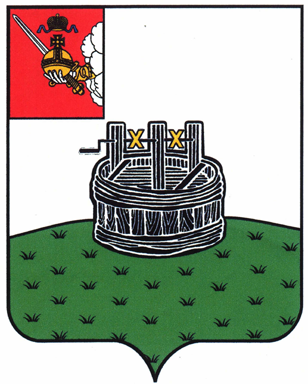 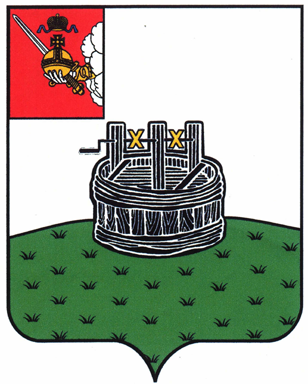 АДМИНИСТРАЦИЯ ГРЯЗОВЕЦКОГО МУНИЦИПАЛЬНОГО ОКРУГАП О С Т А Н О В Л Е Н И Е                                г. Грязовец  О внесении изменений в постановление администрацииГрязовецкого муниципального округа от 01.01.2023 № 6«Об утверждении Положения по организации похоронного дела 
в границах Грязовецкого муниципального округа»В целях уточнения ранее принятого постановления от 01.01.2023 № 6                        «Об утверждении Положения по организации похоронного дела в границах                 Грязовецкого муниципального округа» (далее - Положение)Администрация Грязовецкого муниципального округа ПОСТАНОВЛЯЕТ:1. В пункте 4.6. Положения слова «2 метров» заменить словами «1,3 метра».2. Изложить п.5.4. Положения в новой редакции:«5.4. Семейные (родовые) захоронения — отведенные в соответствии с этическими, санитарными и экологическими требованиями и правилами отдельные участки земли на общественных кладбищах для захоронения тел (останков) умерших супругов, близких родственников. Размер предоставляемого участка земли для родственного захоронения определяется исходя участка земли не более 3.75 кв. м. на одно захоронение умноженного на количество захоронений на семейном (родовом) захоронении.»3. Изложить п.6.7. Положения в новой редакции:«6.7. Предоставление участка земли для семейного (родового) захоронения             регламентируется разделом 7 настоящего Положения.»4. Положение дополнить разделом 7 Порядок предоставления участка земли для семейного (родового) захоронения, согласно приложению к настоящему постановлению.5. Настоящее постановление подлежит официальному опубликованию,                  размещению на официальном сайте Грязовецкого муниципального округа.Глава Грязовецкого муниципального округа                                               С.А.ФёкличевПриложение к постановлению администрацииГрязовецкого муниципального округаот 03.04.2023 № 645«7. Порядок предоставления участка земли 
для семейного (родового) захоронения7.1. Гражданам Российской Федерации могут предоставляться участки земли               на общественных кладбищах для создания семейных (родовых) захоронений                       в соответствии с Федеральным законом от 12.01.1996 № 8-ФЗ «О погребении и похоронном деле», законом Вологодской области от 30.06.2020 № 4750-ОЗ                       «О семейных (родовых) захоронениях на территории Вологодской области», настоящим Положением.7.2. Правом на создание семейного (родового) захоронения и быть погребенным на семейном (родовом) захоронении обладают следующие лица: супруг, близкие родственники (родственники по прямой восходящей и нисходящей линии, братья и сестры, усыновители и усыновленные).7.3. Для предоставления участка земли для семейного (родового) захоронения лицо, на имя которого необходимо зарегистрировать семейное (родовое) захоронение, обращается в территориальное управление администрации Грязовецкого муниципального округа, в границы ответственности которого входит территория                 на которой расположено кладбище (далее — территориальное управление)                        с предоставлением решения о создании семейного (родового) захоронения, полученного в результате оказания муниципальной услуги «Создание семейного (родового) захоронения на территории Грязовецкого муниципального округа».7.4. Территориальное управление обеспечивает предоставление участка земли для семейного (родового) захоронения в размере, согласно п.5.4. настоящего Положения. Учет семейных захоронений, в том числе регистрация семейного захоронения на имя лица, подавшего заявление о создании семейного захоронения, осуществляется территориальным управлением и отражается в книге учета захоронений.7.4. На каждое семейное (родовое) захоронение в течение десяти рабочих дней со дня его регистрации оформляется удостоверение семейного захоронения, выдаваемое лицу, на имя которого зарегистрировано семейное захоронение. Удостоверение семейного захоронения выдается на бумажном носителе по форме, утвержденной территориальным управлением. Лицо, на имя которого зарегистрировано семейное захоронение, ставит отметку о получении удостоверения о семейном захоронении в книге учета захоронений.7.5. Погребение на семейном захоронении производится на основании представленного удостоверения семейного захоронения по письменному заявлению лица, на имя которого зарегистрировано семейное захоронение. В удостоверении семейного захоронения территориальное управление делает отметку о погребении.7.6. Перерегистрация семейного захоронения на имя другого лица, указанных в п.7.2. настоящего Положения, осуществляется территориальным управлением,                 на основании заявления о перерегистрации семейного захоронения. Заявление                       о перерегистрации семейного захоронения на имя другого лица с приложенными документами рассматриваются в течение 10 рабочих дней. Решение                                        о перерегистрации семейного захоронения на имя другого лица принимается приказом территориального управления. При  перерегистрации семейного захоронения на имя другого лица вносятся соответствующие изменения                               в удостоверение о семейном захоронении и книгу учета захоронений.7.7. Лицо, на имя которого зарегистрировано семейное захоронение, обеспечивает его содержание в надлежащем состоянии в соответствии с  настоящим Положением. В случае отсутствия надлежащего ухода за семейным захоронением                     в течение более трех лет подряд территориальное управление направляет лицу,                    на имя которого зарегистрировано семейное захоронение, письменное предупреждение о необходимости приведения участка земли, находящегося под семейным захоронением, в надлежащий вид и о последствиях неисполнения данного требования. В случае неисполнения требования в течение шести месяцев со дня направления письменного предупреждения о приведении участка земли                                  в надлежащий вид территориальное управление принимает решение о прекращении использования данного участка земли для семейного захоронения.»03.04.2023№ 645